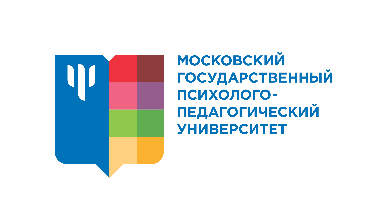 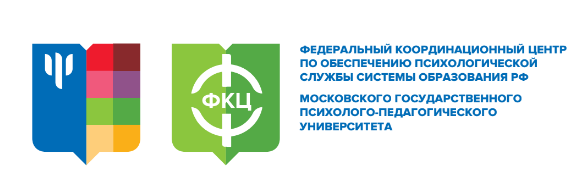 Учебный (тематический) план программы повышения квалификации«ПЕДАГОГИЧЕСКОЕ СОПРОВОЖДЕНИЕ И ПОДДЕРЖКА НЕСОВЕРШЕННОЛЕТНИХ, ВОВЛЕЧЕННЫХ В ПОСЛЕДСТВИЯ БОЕВЫХ ДЕЙСТВИЙ» Количество часов: 36 ч.Цель реализации программы состоит в приобретении слушателями системных теоретических знаний в сфере кризисной психологической помощи и поддержки, усвоении практических навыков оказания помощи несовершеннолетним, подвергшимся влиянию травматических событий, связанных с последствиями боевых действий.Формат программы: дистанционный Руководитель программы:Ермолаева А.В., руководитель отдела экстренной психологической помощи Федерального координационного центра по обеспечению психологической службы в системе образования Российской Федерации ФГБОУ ВО МГППУ№Наименование разделов(модулей) и темВсего часовВ том числеВ том числеВ том числеФорма контроля№Наименование разделов(модулей) и темВсего часовЛекцииПрактичес кие занятияСамостоят ельная работаФорма контроля1.Основы педагогического сопровождения и поддержки несовершеннолетних, вовлеченных в последствия боевых действий16664Практическиезадания2.Виды и формы оказания психологической помощи и поддержки обучающимся при различных типах кризисных ситуаций18884ПрактическиезаданияИтого часов3614148